unit 61Handout 1QUESTION TYPES in PERIODIC REPORTING FORMYES/NO QUESTIONS (SIMPLE)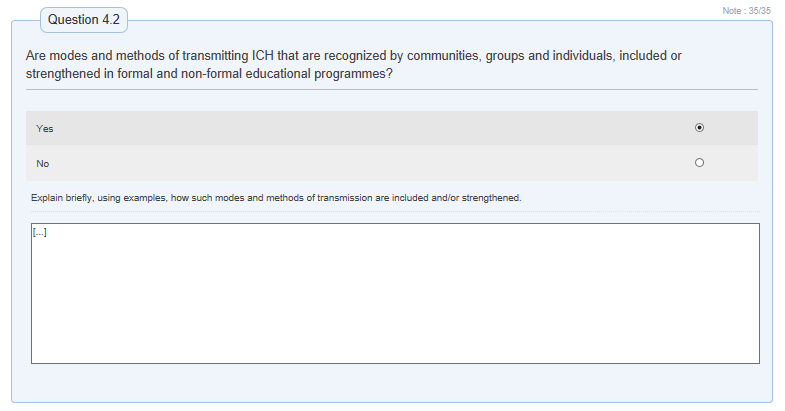 YES/NO QUESTIONS (MORE COMPLEX)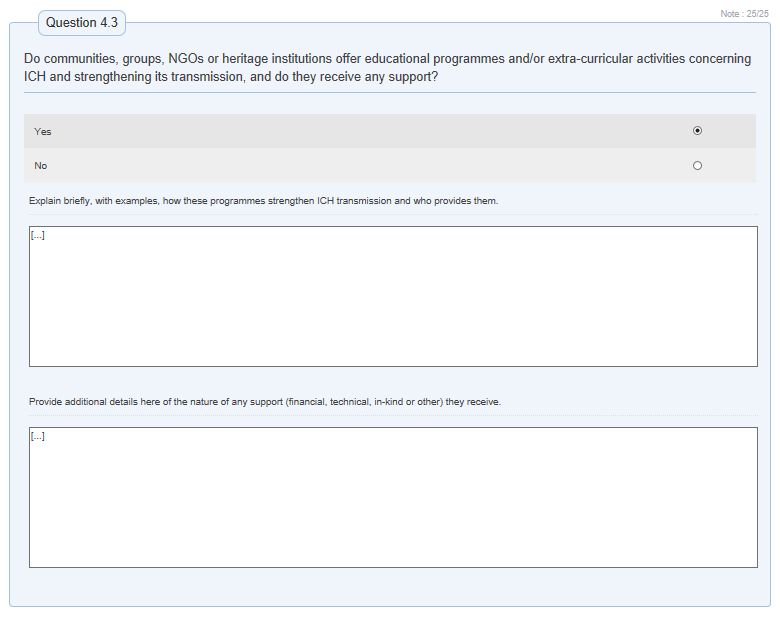 CHECK BOX QUESTIONS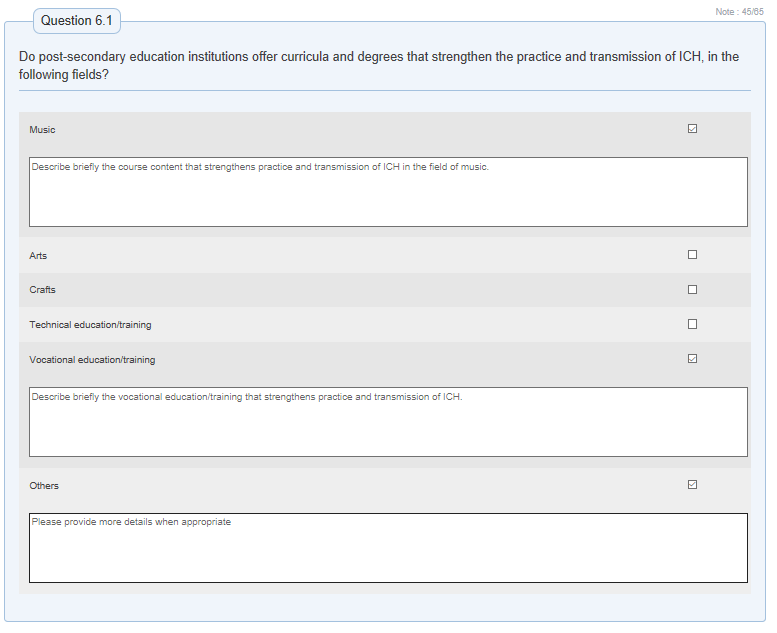 RATING SCALE QUESTIONS 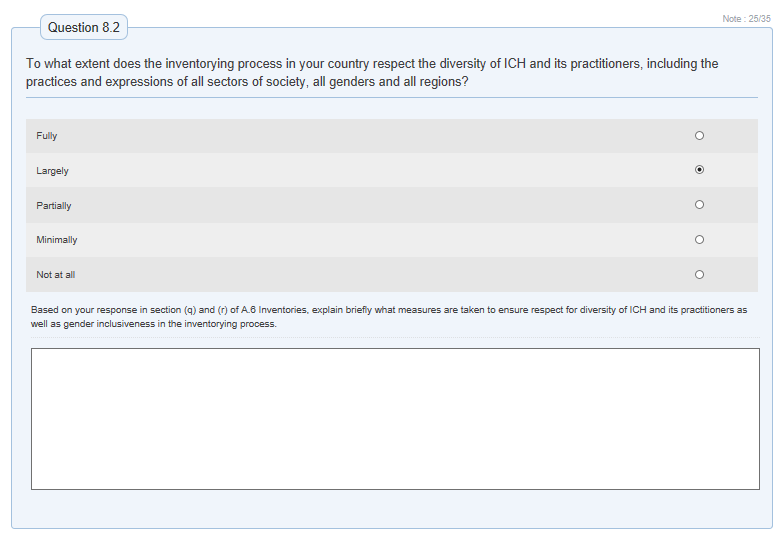 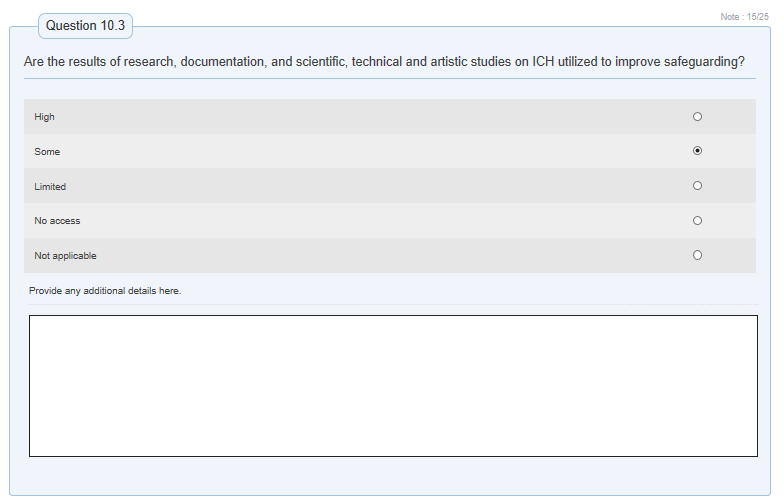 COMBINED QUESTIONS 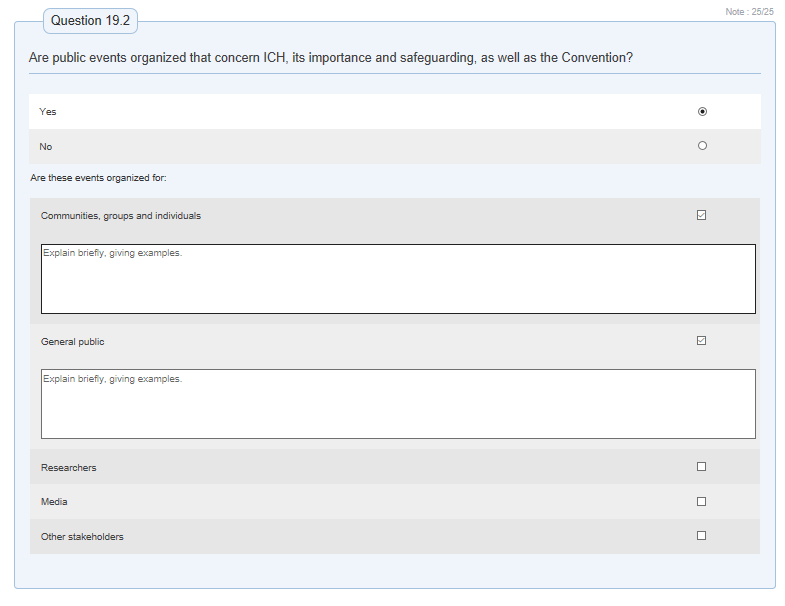 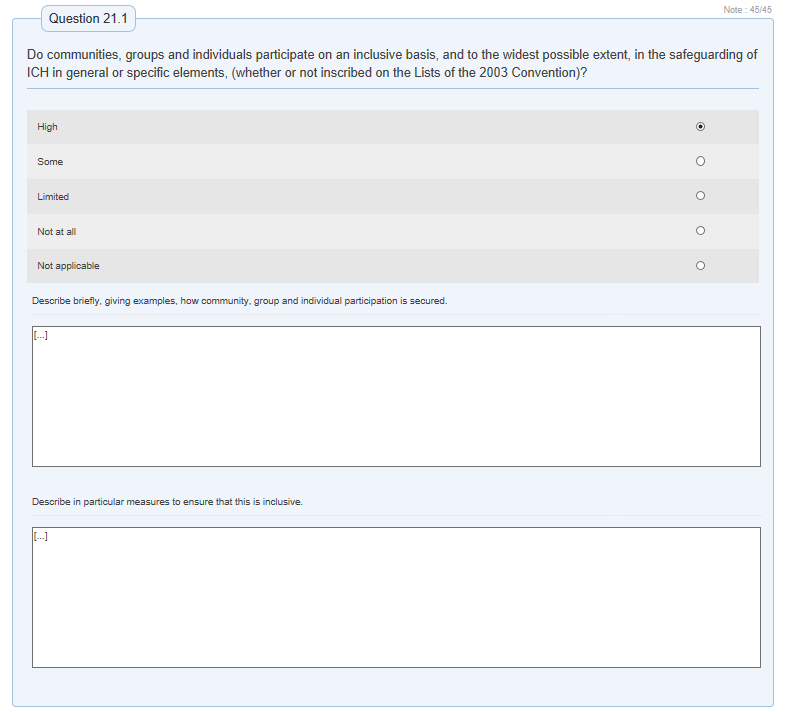 COMPLEX QUESTION FORMS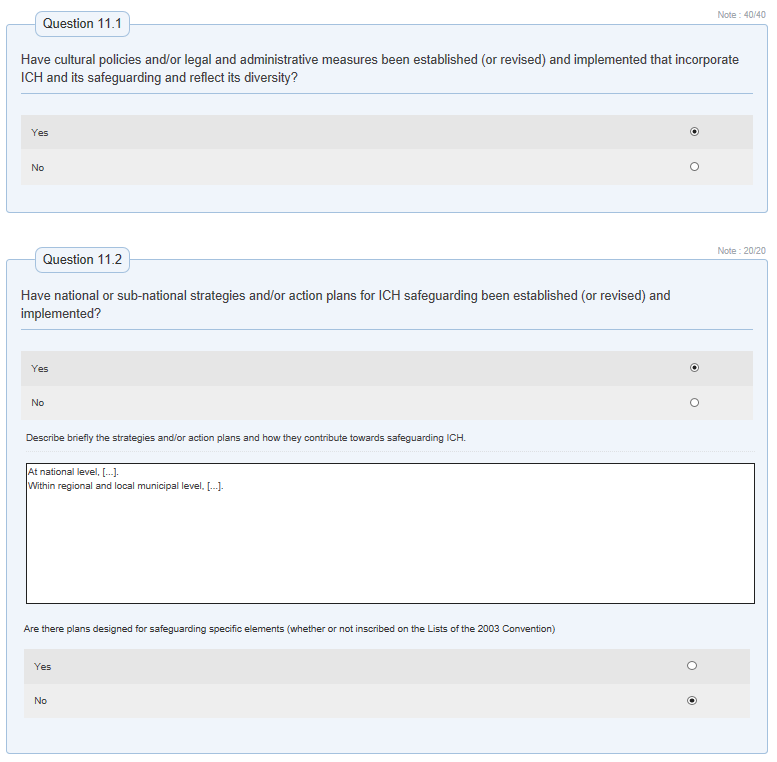 